Publicado en Madrid el 16/12/2020 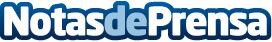 ASPY participa en una jornada sobre las responsabilidades de las empresas en época CovidOrganizada por el Instituto Regional de Seguridad y Salud en el Trabajo (IRSST)Datos de contacto:Press Corporate Com 910910446Nota de prensa publicada en: https://www.notasdeprensa.es/aspy-participa-en-una-jornada-sobre-las Categorias: Sociedad Madrid Seguros Recursos humanos http://www.notasdeprensa.es